ПРАВИТЕЛЬСТВО САМАРСКОЙ ОБЛАСТИРАСПОРЯЖЕНИЕот 18 апреля 2023 г. N 186-рО ХОДЕ РЕАЛИЗАЦИИ В 2022 ГОДУ ГОСУДАРСТВЕННОЙ ПРОГРАММЫСАМАРСКОЙ ОБЛАСТИ "ПОДДЕРЖКА СОЦИАЛЬНО ОРИЕНТИРОВАННЫХНЕКОММЕРЧЕСКИХ ОРГАНИЗАЦИЙ В САМАРСКОЙ ОБЛАСТИ"НА 2014 - 2025 ГОДЫ", УТВЕРЖДЕННОЙ ПОСТАНОВЛЕНИЕМПРАВИТЕЛЬСТВА САМАРСКОЙ ОБЛАСТИОТ 27.11.2013 N 676В соответствии с Порядком принятия решений о разработке, формирования и реализации государственных программ Самарской области, утвержденным постановлением Правительства Самарской области от 20.09.2013 N 498 "О разработке и реализации государственных программ в Самарской области":Министерству экономического развития и инвестиций Самарской области, департаменту внутренней политики Самарской области, департаменту управления делами Губернатора Самарской области и Правительства Самарской области, министерству имущественных отношений Самарской области и департаменту по вопросам общественной безопасности Самарской области продолжить в 2023 году реализацию государственной программы Самарской области "Поддержка социально ориентированных некоммерческих организаций в Самарской области" на 2014 - 2025 годы, утвержденной постановлением Правительства Самарской области от 27.11.2013 N 676, с учетом информации и сведений, указанных в приложении к настоящему Распоряжению.Первый вице-губернатор - председательПравительства Самарской областиВ.В.КУДРЯШОВПриложениек РаспоряжениюПравительства Самарской областиот 18 апреля 2023 г. N 186-рИНФОРМАЦИЯ И СВЕДЕНИЯ,ПРЕДУСМОТРЕННЫЕ ПУНКТОМ 8.10 ПОРЯДКАПРИНЯТИЯ РЕШЕНИЙ О РАЗРАБОТКЕ, ФОРМИРОВАНИЯ И РЕАЛИЗАЦИИГОСУДАРСТВЕННЫХ ПРОГРАММ САМАРСКОЙ ОБЛАСТИ, УТВЕРЖДЕННОГОПОСТАНОВЛЕНИЕМ ПРАВИТЕЛЬСТВА САМАРСКОЙ ОБЛАСТИОТ 20.09.2013 N 498 "О РАЗРАБОТКЕ И РЕАЛИЗАЦИИГОСУДАРСТВЕННЫХ ПРОГРАММ В САМАРСКОЙ ОБЛАСТИ"1. Перечень недостигнутых значений стратегическихи тактических показателей (индикаторов)Тактические показатели (индикаторы) государственной программы Самарской области "Поддержка социально ориентированных некоммерческих организаций в Самарской области" на 2014 - 2025 годы, утвержденной постановлением Правительства Самарской области от 27.11.2013 N 676 (далее - государственная программа) "Количество СОНКО, которым оказана поддержка в рамках муниципальных конкурсов социальных проектов СОНКО, в том числе за счет средств субсидии из областного бюджета", "Количество организаций-благотворителей, воспользовавшихся налоговой льготой по налогу на имущество организации" и "Темп роста количества мероприятий, проведенных религиозными организациями при реализации ими собственных общественно полезных программ с целью формирования условий для духовно-нравственного развития граждан" исполнены соответственно на 73,3%, 66,7% и 99,8% от запланированного уровня.2. Перечень невыполненных и (или) выполненныхне в полном объеме мероприятий государственной программыМероприятия государственной программы выполнены в полном объеме.3. Факты и причины неосвоения (неполного освоения)предусмотренных и направленных на реализациюмероприятий бюджетных средствНа реализацию мероприятий было предусмотрено 472,7 млн. рублей и направлено - 472,5 млн. рублей. Кассовые расходы составили 469,4 млн. рублей. Уровень освоения предусмотренных бюджетных средств составил 99,31%, уровень освоения направленных на реализацию мероприятий бюджетных средств составил 99,36%. Причинами неполного освоения бюджетных средств являются непредставление получателями субсидии подтверждающих документов для ее перечисления (1.1. "Оказание поддержки уставной деятельности общественных объединений ветеранов и инвалидов, а также СОНКО"), заключение государственного контракта на оказание услуг расширенного банковского сопровождения договоров о предоставлении грантов СОНКО на реализацию социальных проектов на условиях его оплаты в 2024 году (1.4. "Банковское сопровождение конкурса социальных проектов"), экономия по результатам проведенных конкурсных процедур (2.3. "Подготовка и публикация материалов по вопросам национальной политики и развития гражданского общества в национальных периодических изданиях", 2.4. "Оказание информационной поддержки СОНКО в Самарской области"), а также формирование неиспользуемых остатков бюджетных ассигнований в соответствии с распоряжением Правительства Самарской области от 29.04.2022 N 149-р "Об обеспечении сбалансированности в ходе исполнения областного бюджета в 2022 году" (1.6. "Оказание поддержки уставной деятельности СОНКО, выполняющих государственную задачу по подготовке граждан по военно-учетным специальностям", 4.1. "Обеспечение участия членов Общественной палаты Самарской области и членов Общественной Наблюдательной комиссии Самарской области в мероприятиях, проводимых Общественной палатой Российской Федерации, а также органами государственной власти Российской Федерации и субъектов Российской Федерации").4. Задачи по устранению ответственным исполнителем(соисполнителем, участником) государственнойпрограммы выявленных недостатковАктивизация работы по закрепленным направлениям деятельности.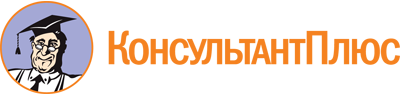 Распоряжение Правительства Самарской области от 18.04.2023 N 186-р
"О ходе реализации в 2022 году государственной программы Самарской области "Поддержка социально ориентированных некоммерческих организаций в Самарской области" на 2014 - 2025 годы", утвержденной постановлением Правительства Самарской области от 27.11.2013 N 676"
(вместе с Информацией и сведениями, предусмотренными пунктом 8.10 Порядка принятия решений о разработке, формирования и реализации государственных программ Самарской области, утвержденного постановлением Правительства Самарской области от 20.09.2013 N 498 "О разработке и реализации государственных программ в Самарской области")Документ предоставлен КонсультантПлюс

www.consultant.ru

Дата сохранения: 30.06.2023
 